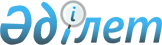 О внесении изменений в решение Теректинского районного маслихата от 28 марта 2013 года № 10-3 "Об утверждении Правил оказания жилищной помощи малообеспеченным семьям (гражданам) в Теректинском районе"
					
			Утративший силу
			
			
		
					Решение Теректинского районного маслихата Западно-Казахстанской области от 22 октября 2013 года № 16-2. Зарегистрировано Департаментом юстиции Западно-Казахстанской области 11 ноября 2013 года № 3357. Утратило силу решением Теректинского районного маслихата Западно-Казахстанской области от 22 июня 2016 года № 5-3      Сноска. Утратило силу решением Теректинского районного маслихата Западно-Казахстанской области от 22.06.2016 № 5-3 (вступает в силу с момента подписания).

      В соответствии с Законами Республики Казахстан от 23 января 2001 года "О местном государственном управлении и самоуправлении в Республике Казахстан", от 16 апреля 1997 года "О жилищных отношениях" и постановлением Правительства Республики Казахстан от 30 декабря 2009 года № 2314 "Об утверждении Правил предоставления жилищной помощи" Теректинский районный маслихат РЕШИЛ:

      1. Внести в решение Теректинского районного маслихата от 28 марта 2013 года № 10-3 "Об утверждении Правил оказания жилищной помощи малообеспеченным семьям (гражданам) в Теректинском районе" (зарегистрированное в Реестре государственной регистрации нормативных правовых актов за № 3281, опубликованное 17 мая 2013 года в газете "Теректі жаңалығы-Теректинская новь") следующие изменения:

      пункт 2 решения изложить в следующей редакции:

      "2. Настоящее решение вводится в действие со дня первого официального опубликования, за исключением абзаца пятого пункта 2, абзаца десятого пункта 5 и положения абзаца первого пункта 3 Правил оказания жилищной помощи малообеспеченным семьям (гражданам) в Теректинском районе, утвержденных указанным решением на оплату стоимости однофазного счетчика электрической энергии с классом точности не ниже 1 с дифференцированным учетом и контролем расхода электроэнергии по времени суток, проживающим в приватизированных жилых помещениях (квартирах), индивидуальном жилом доме, которые вводятся в действие с 1 июля 2012 года и действуют до 1 января 2014 года.".

      2. Настоящее решение вводится в действие со дня первого официального опубликования.


					© 2012. РГП на ПХВ «Институт законодательства и правовой информации Республики Казахстан» Министерства юстиции Республики Казахстан
				
      Председатель сессии

Ф. Н. Савичев

      Исполняющий обязанности
секретаря районного маслихата

А. К. Джанназаров
